Supporting InformationRedox-active vanadium-based polyoxometalate as an active element in resistive switching based nonvolatile molecular memorySterin N. S., Nivedita Basu, Marc Cahay, Satyanarayan M. N., Sib Sankar Mal*, Partha Pratim Das*Correspondence: malss@nitk.edu.in and daspm@nitk.edu.in 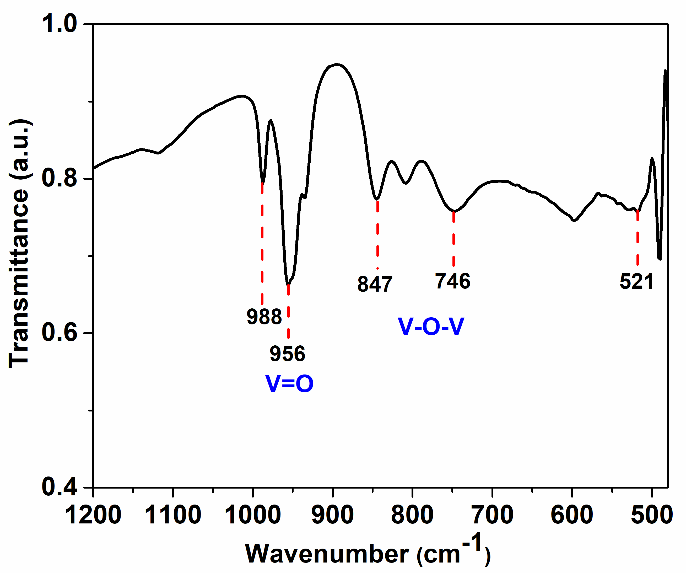 Figure S1: FTIR spectra of sodium decavanadate (Na6V10O28). The vibrational bands at wavenumbers 988 cm-1 and 956 cm-1 are attributed to V=O bond.  The bands at 847 cm-1, 746 cm-1  and 521 cm-1  indicate the V-O-V bond in the SDV.[1]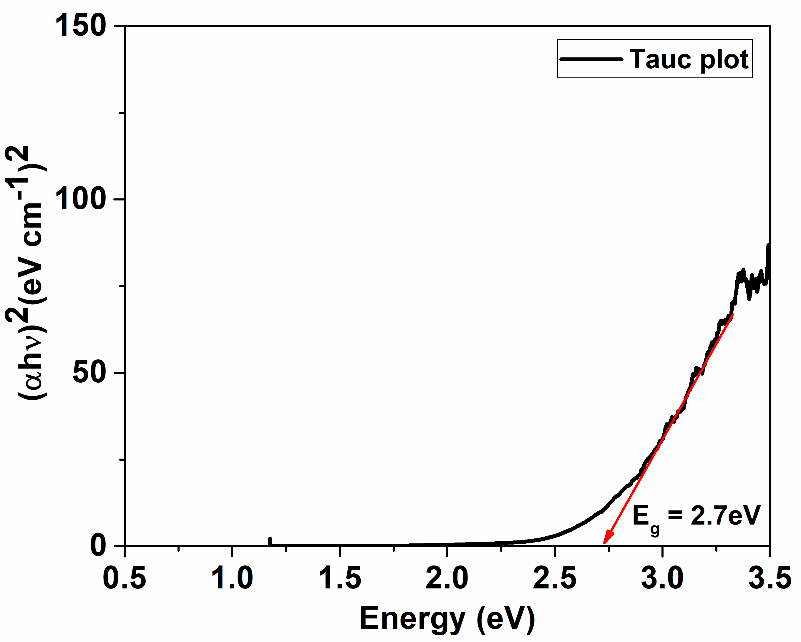 Figure S2:  UV-Visible spectrograph of sodium decavanadate. Bandgap calculated using Tauc equation [2,3] was found to be 2.7 eV. 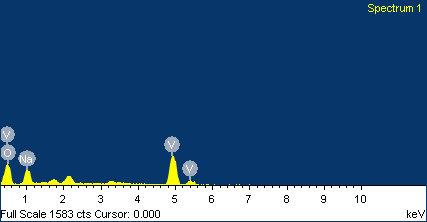 Figure S3: Energy-dispersive X-ray spectroscopy (EDX) showing presence of different elements present in sodium decavanadate crystals. 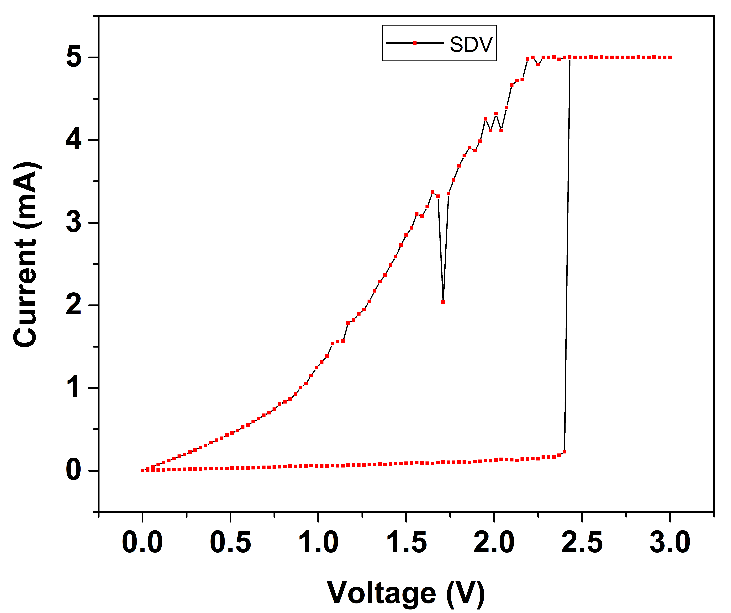 Figure S4: A typical current-voltage (I-V) plot of our Glass/ITO/ Na6V10O28/Cr/Au RRAM cell recorded after 12 months. We observed only slight increase in set voltage; rest all switching behavior found to remain same. 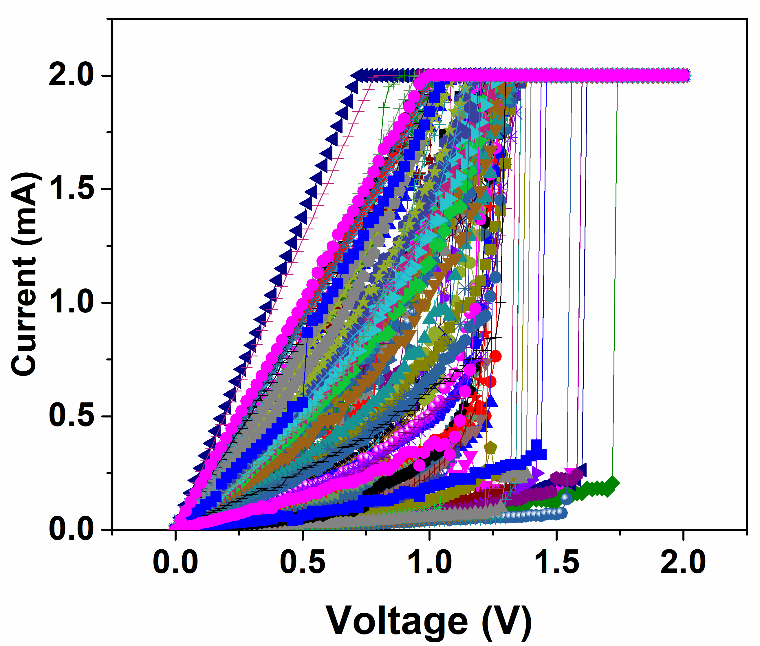 Figure S5: Uniform and repetitive current-voltage (I-V) characteristics recorded for 50 cycles. 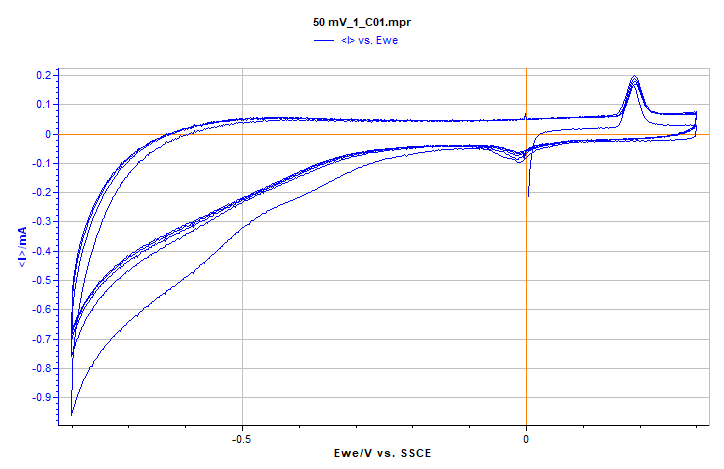 Figure S6: Cyclic voltammogram of Na6V10O28 showing only pair of peaks for redox behavior. References[1] Han‐Yi Chen, Grace Wee,  Rami Al‐Oweini, Jochen Friedl, Kim Soon Tan, Yuxi Wang, Chui Ling Wong, Ulrich Kortz, Ulrich Stimming,  and Madhavi Srinivasan, ChemPhysChem. 2014,15, 2162.[2] Jennifer B. Coulter, Dunbar P.  Birnie III Physica Status Solidi (b) 2018, 255, 1700393.[3] S. Laidoudi, A. Y. Bioud, A Azizi, G. Schmerber, J. Bartringer, S. Barre, A. Dinia  Semiconductor Science and Technology. 2013, 28, 115005.ElementWeight%Atomic%O K41.2964.42Na K11.4412.42V K47.2723.16Totals100.00